Mental Health Assistant (MHA)YS*5.01*202Release Notes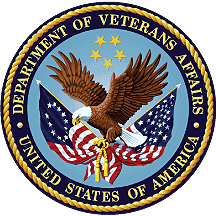 October 2022Department of Veterans AffairsOffice of Information and Technology (OIT)Revision HistoryTable of Contents1.	Introduction	11.1.	Purpose	11.2.	Audience	11.3.	This Release	11.4.	New Features and Functions Added	11.5.	Enhancements and Modifications to Existing Functionality	21.6.	Remediated Known Issues from Previous Releases	21.7.	Known Issues	21.8.	Product Documentation	22.	Appendix A – Acronyms	3List of TablesTable 1: Acronyms List	3IntroductionThe Suicide Prevention Program (SPP) Mental Health Assistant (MHA) Project is comprised of 5 applications, one of which is MHA Web.  The MHA Web application is the management tool for clinicians to create administrative assignments for patient completion, complete administrations through a Staff Entry interface, and review completed assessment reports.  The MHA Web application was developed to create an effective and efficient tool for mental health clinicians and primary care clinicians to track assessment completion and administration trending.  MHA Web is an enhancement of the current Core MHA capabilities.  This provides Mental Health (MH) providers and managers tools (i.e., reports, graphs, etc.) to ensure effective MH care for Veterans.  MHA Web supports MH instruments (e.g., psychological tests, structured interviews, and staff rating scales), pain assessments, nursing assessments, and additional instruments that are not available elsewhere in the Computerized Patient Record System (CPRS)/Veterans Information System and Technology Architecture (VistA) systems.  Overall, MHA Web provides clinicians with a singular point for assessment assignment and report review from VistA data within a compact and user-friendly format.  Core MHA has enjoyed widespread usage among MH clinicians over the past several years, and the current revisions of Core MHA and Mental Health Package (MHP) initiate steps toward re-engineering VistA Mental Health functionality.PurposeThese release notes cover the changes to implement reports that affect the MHA application made by YS*5.01*202 to enhance clinician workflow and patient care.AudienceThis document targets users of the MHA Applications and applies to the changes made between this release and any previous release of this software.This ReleaseThe following sections provide a summary of the new features and functions added, enhancements and modifications to the existing software, and any known issues for YS*5.01*202.New Features and Functions AddedThe following are the features and functions added by YS*5.01*202:Added additional instruments to MHA WebAdded the following instruments to MHA WebASRSCAT-PSYCHOSISEHS-14PEBS-20PEBS-27WBSAdded Preferences interfaceCreated an interface to allow clinicians to configure preferences outside of Staff Entry. It is available through Preferences icon (cog) -> FavoritesAdded the High-Risk Patient Dashboard view to MHA Web.A High-Risk Patient Dashboard was created to view information for all patients in a site that are labeled High-Risk. This will allow the clinicians to view critical data related to suicide risk.Enhancements and Modifications to Existing FunctionalityThe following are the enhancements and modifications by YS*5.01*202:Special Reports enhancementsAdded the ability of creating a custom graph based upon the instruments selected in Special Reports.Added interpretation information for the Special Reports graphs.Computer Adaptive Testing (CAT) EnhancementsUpdate CAT-Psychosis for administration in both Staff Entry and Patient Entry.Inactivated CAT instrumentsCAT-ADHD CAT-SDOH CAT-PTSDUpdate FOCI skip logicUpdated FOCI skip logic to:  If any question in section A is answered "Yes", section B questions should be enabled.  Only if every question in section A is answered "No" should section B questions be disabled.Update FAST instrument scoringCurrently the score for Functional Assessment Staging of Alzheimer's Disease (FAST) is calculated based on the first question with a negative response.  The score should be based on the highest question with a positive response.Update MCMI4 to allow 13 skipped questionsThe MCMI4 instrument did not allow skipped questions.  The instrument was updated to allow skipped questions and alert clinicians when more than 13 questions are skipped.Update SLUMS and GDS Dementia instruments to contain the needed stories.The SLUMS and GDS Dementia instruments rely on stories for administration.  MHA Web was missing these stories.User Name entry fails when multiple names match When creating a new assignment, if the name for the ordering doctor or interviewer matches multiple users, the user's title will show up appended to the name to help the user select the correct name.  If a user selects the name with the title appended, trying to create the assignment by hitting Patient Entry or Staff Entry will result in an error message for an incorrect fieldLocations/Clinics with long names show as invalid Locations/Clinics with long names were failing the field validations which kept users from entering the correct location. Updated VistA import to remove inactive instruments for Favorites, Special Reports and Batteries.In a specific button click sequence it is possible for a user to create  an Instrument Favorites list with a null instrument.  Instead, the user  should be notified that an instrument must be selected.Enabled graphing for Millon Behavioral Medicine Diagnostic (MBMD) instrumentThe MBMD results can now be graphed on MHA Web from the Completed Instruments panel.Updated Select Instruments page to remove checkbox from a battery if an instrument is removed from the Instruments Chosen list If an instrument is removed from the Instruments Chosen list, the Battery will become unchecked.Expand selectable locations to include WardsWards and Clinics are allowed to be displayed in MHA Web.Change the Division Selection list to alphabeticalThe Division Selection drop down list is in alphanumeric order by Division ID.Update MHA Web Timeout to match CPRS timeoutThere were multiple reports of MHA Web timing out too often.  A change was made to allow MHA Web to use the VistA timeout of the current user, the same as CPRS/MHA Core does.Enhanced Completed Report delete button pop up messageThe delete button pop up now displays the information that was in MHA Core.Moved capability of printing a blank instrument from Staff Entry to the main MHA Web landing page.  A clinician can now print multiple instrumets from the Active Assignments pane.  Printing has been removed from Staff Entry.Remediated Known Issues from Previous ReleasesThe following are known issues from previous releases that are remedied by YS*5.01*202:SPP-9863 – MHA Web – Co-Signer causes the label to change to Save Edited Note.When using the co-signer functionality and selecting a co-signer, the “Save Note” button is relabeled to “Save Edited Note”, even though no changes were made to the note.SPP-9887 – MHA Web – Some instrument names are duplicated in the Completed Instruments field.In certain cases, there are multiple instances of the same instrument buttons within the Completed Assignments field.SPP-10268 - MHA Web - Patient Entry - Instructional text missing from instrument.Information related to the context of the question should be displayed for each question on Patient Entry.  This will reduce any potential confusion.SPP-10511 - MHA Web – Graphing – Maximum call stack size exceeded error.On occasion when a graph is zoomed in using the mouse, an error will appear in the graph stating “Maximum call stack size exceeded.  If the page is refreshed or the graph is reloaded or changed, the error message will disappear. SPP-10561 – Special characters in clinic name caused internal server errors when searching for location.Users are receiving “Internal Server Error – No Message Available” when searching for clinics via the location field using special characters.  Workaround – do not use special characters in the search.Known IssuesThis list outlines existing issues that will be corrected in a future release:SPP-10640 – Wording in the hover overs of various instruments are incorrect.The hover over for CAGE is corrected to state:  CAGE Alcohol Screening Tool.The hover over for BPRS-A does not contain question marks.The hover over for BSI-18 Norm Sample:  Community sample (N = 1,134) and oncology sample (N = 1,543).SPP-10919 – Finishing last instrument in assignment sends user back to landing page instead of unfinished instrument.Upon selecting the finish button on the last instrument in the assignment, the user is redirected to previous instruments in the assignment where they can either finish the instruments or Save & Exit.Product DocumentationThe following documents (located at the VA Software Document Library) apply to this release: Deployment, Installation, Back-out, and Rollback Guide (DIBRG)Appendix A – AcronymsTable 1: Acronyms ListDateVersionDescriptionAuthorOctober 20221.0Initial versionLiberty IT SolutionsAcronymDefinitionCATComputer Adaptive TestingCPRSComputerized Patient Record SystemDIBRGDeployment, Installation, Back-out, and Rollback GuideFASTFunctional Assessment Staging of Alzheimer's DiseaseMBMDMillon Behavioral Medicine DiagnosticMCMIMillon Clinical Multiaxial InventoryMHMental HealthMHAMental Health AssistantMHPMental Health PackageOITOffice of Information and TechnologyPTSDPost-Traumatic Stress DisorderSPPSuicide Prevention PackageUUIDUniversally Unique IdentifierVADepartment of Veteran AffairsVistAVeterans Integrated Systems and Technical Architecture